Publicado en Poio, Pontevedra. el 06/04/2017 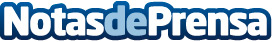 La Estrella Michelin, Pepe Vieira, y sus creativos desvelan cómo se gestó "La cocina del fin del mundo"La apuesta gastronómica del chef gallego, que reabrió las puertas de su restaurante el 1 de abril, es el resultado de cinco meses de temporada creativa y de un trabajo en equipo que supera el ámbito puramente gastronómicoDatos de contacto:Stem by me 981925490Nota de prensa publicada en: https://www.notasdeprensa.es/la-estrella-michelin-pepe-vieira-y-sus Categorias: Gastronomía Viaje Galicia Entretenimiento http://www.notasdeprensa.es